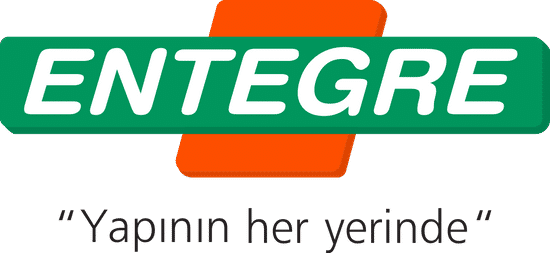 KAROFIX® POOLCement-Based Tile Adhesive for PoolsFIELD OF APPLICATIONUsed for coating of humid areas such as swimming pools, baths, saunas, spa centers, water tanks, terraces, roofs etc.May also be used for coatings such as ceramic, porcelain ceramic, granite, etc. at all sizes on horizontal and vertical surfaces in the interior/exterior areas thanks to its high performance.CHARACTERISTICSSuitable to be used in areas with differences in temperatures. Resistant to water and humidity.Reduced Slip properties.Provides a good performance with its elasticity.It has polymer additives.Provides high performance while affixing ceramics over ceramics.APPLICATIONSURFACE PREPARATIONThe surface shall always be free of form oil, dust, paint and materials that reduce adherence.Repair of the cracks and holes shall be made using appropriate Entegre Repair Mortars before application. Application surface shall be dampened with water, if required. PRIMEL 100® shall be applied before application on surfaces that are not resistant to moisture such as plasterboard, cardboard, gypsum plasters etc. and PRIMEL 600® shall be applied for applications of ceramics over ceramics, and the fixing operation is started when drying is complete (after approx. 24 hours).PREPARATION AND APPLICATION OF THE MORTARWater shall be put to the mixing container first, then KAROFIX® POOL shall be added (5.75-6.25 l water/25 kg bag) and it shall be mixed until the lumps are removed. Stop for 5 minutes, and mix again to achieve a homogeneous mixture. The mortar prepared shall be applied up to a thickness of 8 mm, it shall be combed and ceramic shall be fixed.For a good adhesion, application shall be performed by applying force on the surface with a rubber hammer. Double sided fixing shall be used for coatings greater than 3,600 cm2.TECHNICAL DATACONSUMPTIONApplies for application on a single side.PACKAGING AND STORAGE CERTIFICATE OF CONFORMITYAvailable in 25 kg polyethylene-reinforced paper bags, delivered in pallets or as sling-bags upon request.Storage Period: It is recommended that the product shall be consumed in 1 year from the date of production if stored in its original package without opening the package under dry,frost free conditions and is stacked as maximum 8 bags, and in 1 week after opening the package. Packages shall be tightly closed when it is not used.RECOMMENDATIONS• No other materials (lime, cement, gypsum, etc.) shall be added to the prepared mortar.• Mortar shall not be used again by mixing with water or dry mortar if its application time has expired.• Wait at least 24 hours for joint application.• May be used for coatings with water absorption of ≤0.5 and > 0.5 (ceramic, granite and porcelain ceramic, marble, etc.).• Coating areas specified below are suitable for an ideal application:On interior walls and interior/exterior floors: Coating area ≤3600 cm²On exterior walls: Coating area ≤1200 cm² (12m height)On exterior walls: Coating area ≤2000 cm² (8m height).On exterior walls: Coating area ≤3600 cm² (4m height)• KAROFIX® POOL White is recommended for light coloured applications.• We recommend that the application shall be performed between +5°C and +35°C.• For an ideal application, coating material shall be fixed to the mortar applied on the surface within 35 minutes.• We recommend you to take additional mechanical precautions for heights over 8m.• It shall not be applied on frozen surfaces.• Do not apply under direct sunlight.• Do not go beyond the application surface and the rules.• Do not inhale it directly. Wash your eyes with plenty of water in case of contact with eyes, seek medical attention if required.• For detailed information, please request the safety data sheet.• Contact us for your technical questions and for your questions about all other application conditions.CERTIFICATE OF CONFORMITYTS EN 12004-1/ April 2017Complies with C2TE T Class.C2: Improved cementitious adhesiveT: Adhesive with reduced slipE: Adhesive with extended open timePublic Works Item. No: 04.013/1Above stated data obtained in lab conditions. Entegre will not be liable for any defect in product occurring by reason of events or conditions not within its control such as misuse, mishandling, improper storage or improper installation.Entegre reserves the right to revise the information contained herein without prior notice.ENTEGRE HARÇ SAN. ve TİC. A.Ş.HÜSEYİNLİ VILLAGE, BEYKOZ STREET. No:222/4 34799 Çekmeköy/İSTANBUL T: 0216 434 50 96 F: 0216 434 50 31 www.entegreharc.com.trOpen Time: Tensile Adhesion Strength, N/mm² (min 30 minutes later), (EN 1346)≥ 0.5Application Time, Hours< 2Adhesion Strength / Under Dry Conditions, N/mm² (EN 1348)≥ 1Adhesion Strength / Under Wet Conditions, N/mm² (EN 1348)≥ 1Adhesion Strength / Under Hot Conditions, N/mm² (EN 1348)≥ 1Adhesion Strength / Under Cold Conditions, N/mm² (EN 1348)≥ 1Slip, mm (EN 1308)≤ 0.5Reaction To FireA1Comb SizeConsumption (kg/m2)32-343-464-585-6